Забавные поделки из пластилина для детей дошкольного возрастаПластилин — самый доступный материал для детских поделок, не теряющий популярности несколько десятилетий. При умелом обращении из него можно сделать самые разные подарки и сувениры. Дошкольники обожают лепить фигурки из пластичной массы: для детей дошкольного возраста  поделки из пластилина своими руками — отличный способ самовыражения и психологической разгрузки.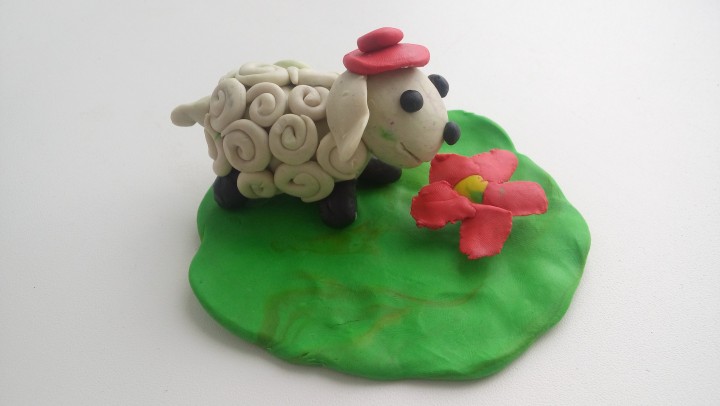 Что такое пластилин и чем он полезен?До середины прошлого столетия в детских садах для изготовления поделок использовалась глина: занятия были так увлекательны, что частенько педагогам приходилось отмывать испачканные в порыве творчества столы и стулья, а родителям — самих юных скульпторов.Все изменилось в 1955 году, с началом промышленного выпуска пластилина, нового материала для детского творчества, представлявшего собой смесь растертой в порошок глины, воска, животного жира, церезита. Специальные добавки препятствовали высыханию массы, допуская ее повторное использование — это была сенсация! Спрос на пластилин оказался так велик, что его изобретатель, Джо Маквикер, в 27 лет стал долларовым миллионером.В наши дни состав пластилина несколько изменился и теперь он практически не липнет к рукам, окрашен в разные цвета, еще более пластичен. Педагоги и психологи советуют начинать с ребенком уроки лепки в 2 года, и тогда к 5-6 годам он будет самостоятельно придумывать поделки и воплощать идеи своими руками. Пользу такого занятия для дошкольников сложно переоценить.Умственное развитиеМаленькие дети познают мир руками, им непременно надо пощупать интересующий предмет — простое действие развивает нервную и зрительную системы, координацию. Перекатывание пальцами кусочков пластилина заставляет работать одновременно оба полушария головного мозга, совершенствует несколько навыков:Мелкая моторика необходима для становления речи, стимуляции логического мышления, а возможность смешивать цвета и менять форму поделки раскрывает образное, абстрактное восприятие;Своими руками создавая детали новой поделки дети 5-6 лет подготавливают кисть к письму;Увлеченные лепкой дети учатся концентрации, усидчивости;Желание добиться результата тренирует терпение и привычку всегда доводить начатое дело до конца.Научившись лепить из пластилина, дети 5-6 лет стараются запомнить новые интересные образы (героев мультфильмов или просто понравившихся им людей), а потом детально повторить их в своей поделке.Психологическое состояниеРекомендуемое время для лепки из пластилина дома — вечер. Спокойное занятие снижает возбудимость малыша, способствует его комфортному засыпанию. Детские психологи давно взяли на заметку полезные свойства лепки:Пассивный диалог. Поделки из пластилина расскажут то, о чем дети обычно молчат. Конфликты в семье, страхи, комплексы находят свое отражение в творчестве;Преодоление страхов. Если придать своей фобии физическую оболочку из пластилина, ее можно просто смять и изменить, вылепить что-то радостное, хорошее;Дети, работая с пластилином, получают возможность выразить негативные эмоции (боль, злость, тревогу) в социально приемлемой форме, без скандалов и истерик;Удивительно, но многие необщительные проблемные дети меняют поведение благодаря общему со сверстниками увлечению, они находят друзей и становятся терпимее к окружающим.Интерес, волнение, радость от успеха, печаль от неудачи, надежда, удовлетворение — это далеко не полный список эмоций, переживаемых ребенком во время изготовления поделки из пластилина. Увлечение помогает развить многогранную в психологическом плане личность, способную на глубокие переживания.Особенности лепки для детей 5-6 лет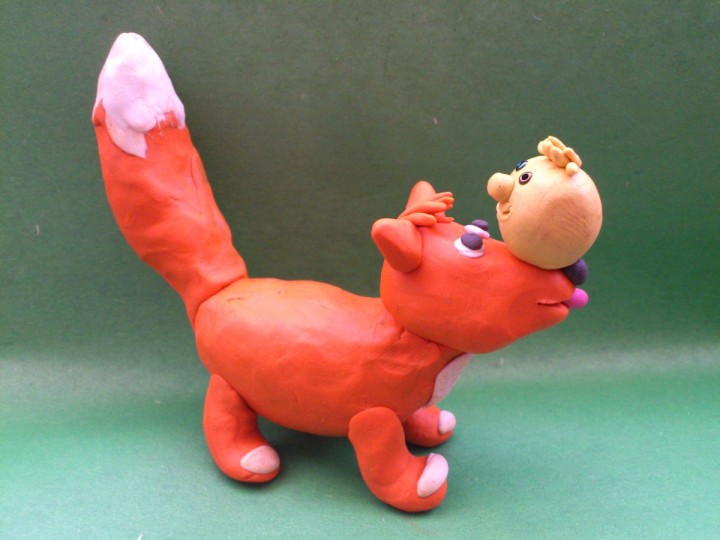 Чтобы изготовление поделок из пластилина не наскучило ребенку, нужно создать максимально удобные условия для творчества, купить необходимый инвентарь:Доску из пластика или дерева. Она может быть однотонной, но лучше выбрать рабочую поверхность с красивым рисунком;Нож. Обычно в комплекте с набором пластилина прилагается небольшой пластиковый ножик для нарезания кусочков и создания декора на поделке. Если инструмента в коробке не оказалось, воспользоваться чайной ложкой;Трафареты для пластилина. Они напоминают пластиковые формочки для печенья и могут быть ими заменены. Назначение — вырезание плоских фигурок из раскатанного по доске материала;Клеенка на стол, фартук. Если непоседа, увлекшись, пачкает пластилином все вокруг, ругать его бесполезно. Лучше подстраховаться заранее, защитив стол и одежду.Старшие дошкольники уже умеют обращаться с ножом для пластилина и скатывать материал в шарики, колбаски. Пришло время для занятий поинтереснее — лепки простых фигурок животных, цветов, людей. С помощью мамы можно освоить технику создания картин из пластилина. Вообще разумное участие родителей в творческом процессе стимулирует детей, придает значимость их занятию и воспитывает ответственность — глядя на взрослых, малыш будет стараться вдвойне. Не забудьте похвалить ребенка, ему очень важно ваше одобрение.Хранение поделок из пластилина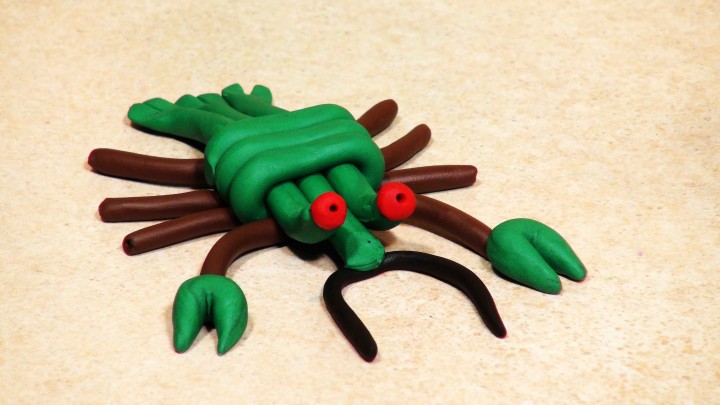 В каждую пластилиновую фигурку ребенок вложил часть души, поэтому просто взять и выбросить поделку, пусть далекую от совершенства, нельзя. К детскому творчеству нужно относиться уважительно — пренебрежение взрослых очень ранит юных мастеров.Конечно, хранить абсолютно все поделки не получится. Поэтому сразу договоритесь с ребенком, что почетного места на полке шкафа будут удостоены только лучшие работы, а все остальные будут снова превращены в массу для лепки. По мере заполнения «хранилища» можно раздаривать часть экспонатов родным и близким, оставляя только неприкосновенный запас — фигурки, которые особенно дороги малышу.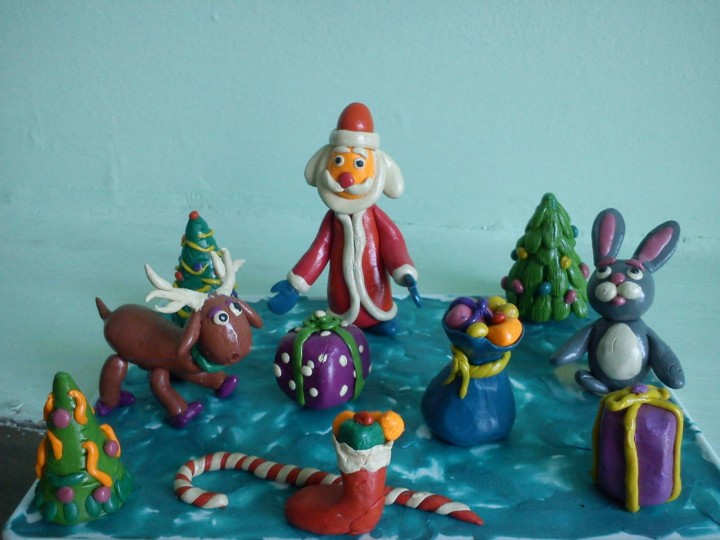 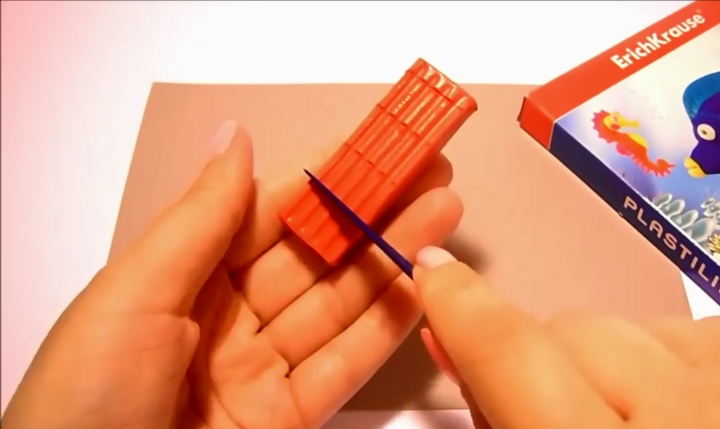 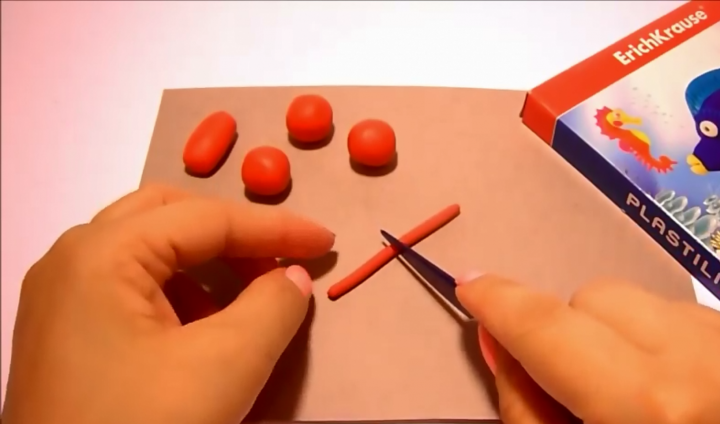 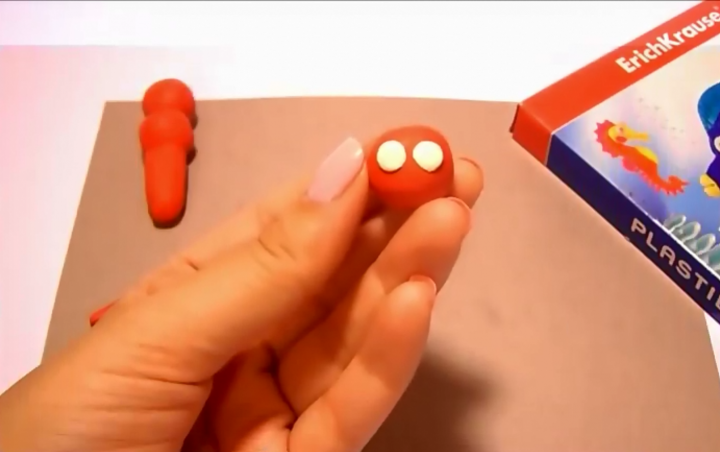 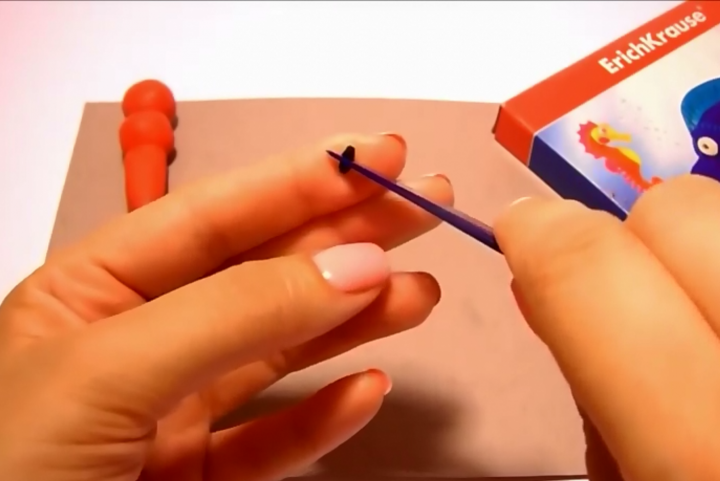 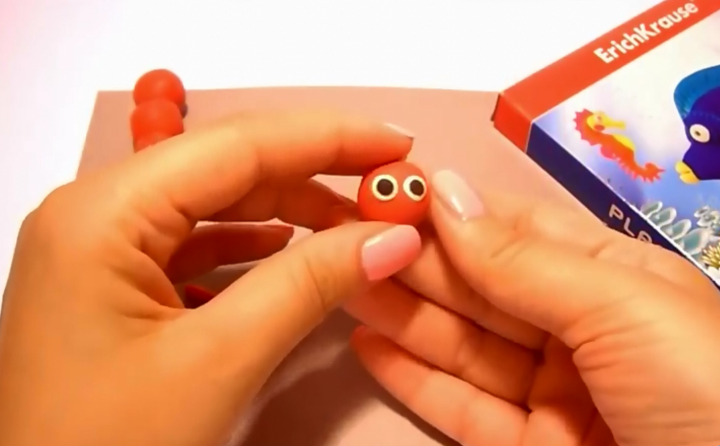 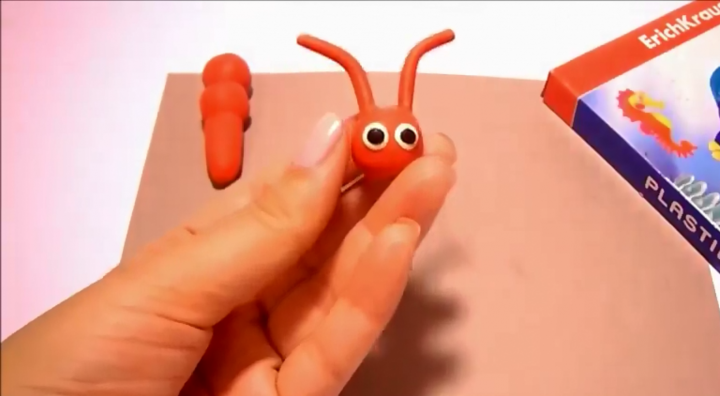 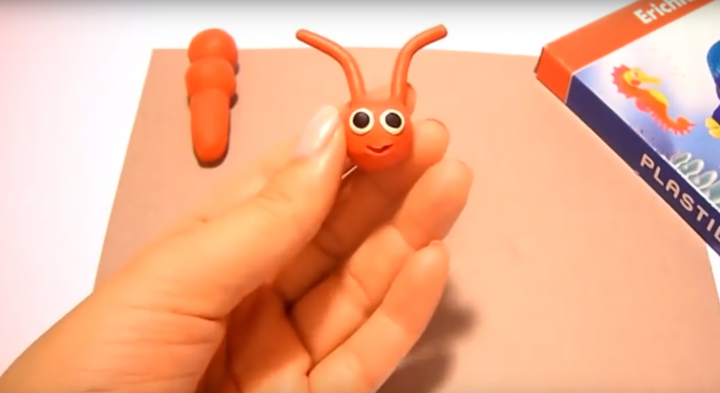 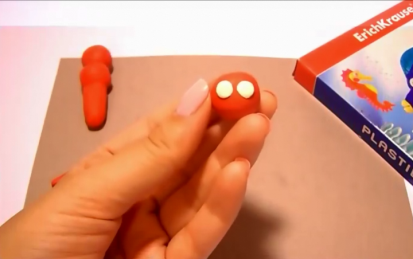 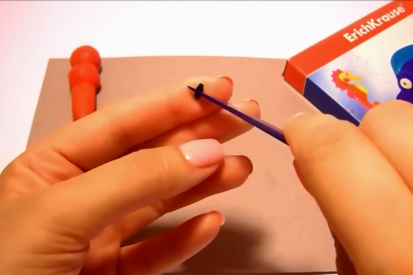 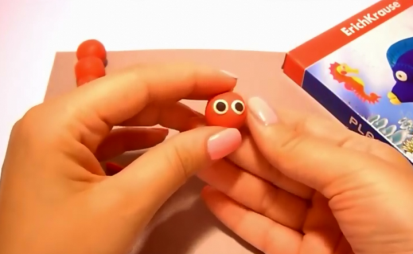 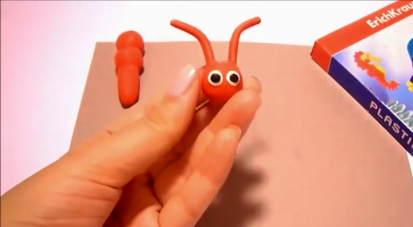 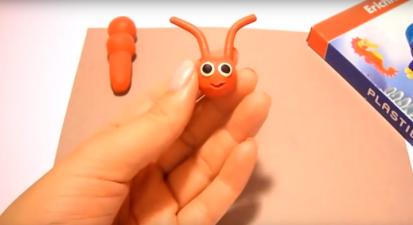 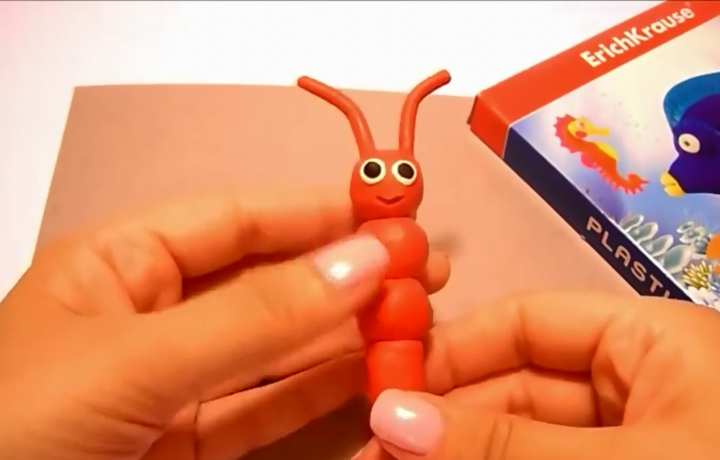 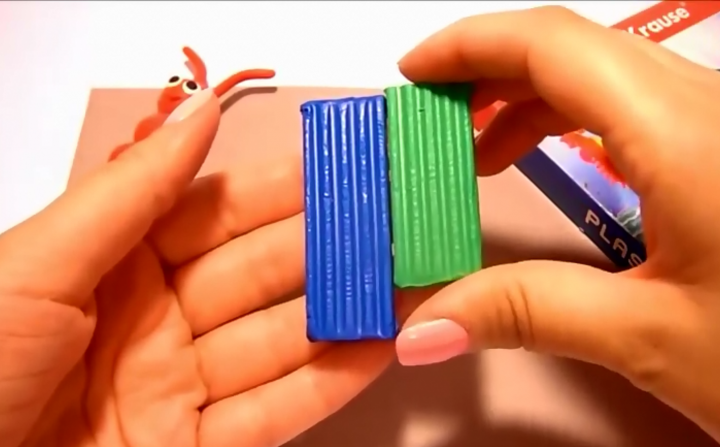 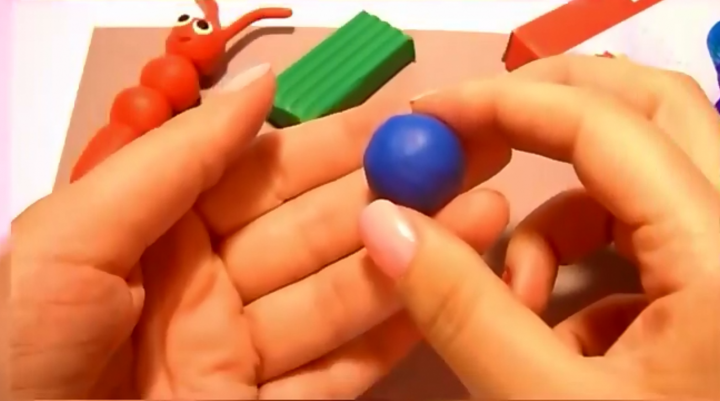 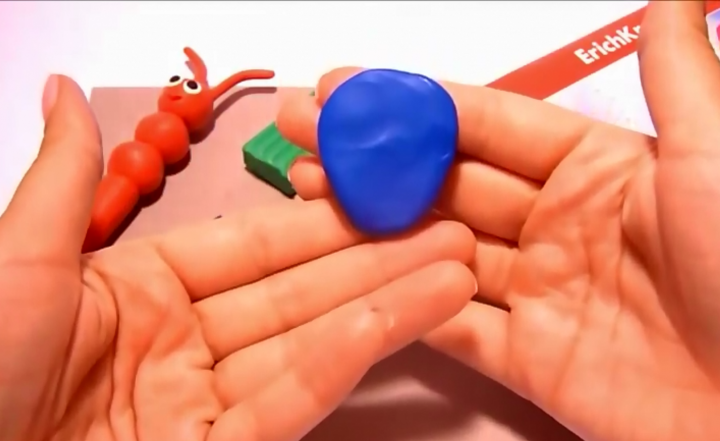 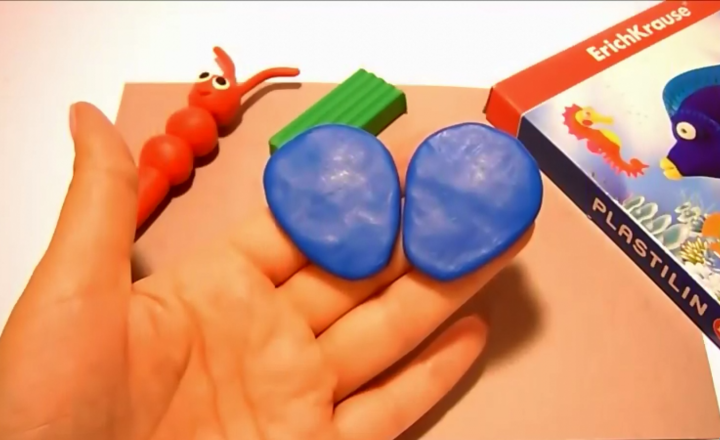 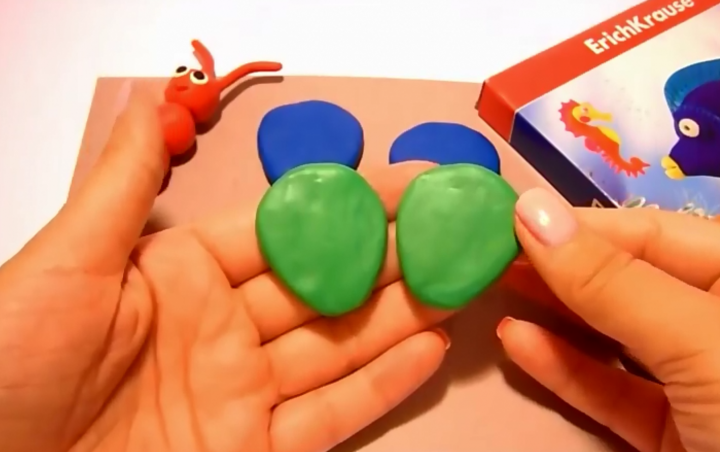 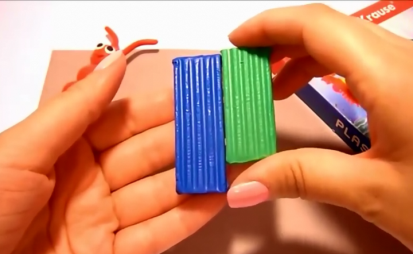 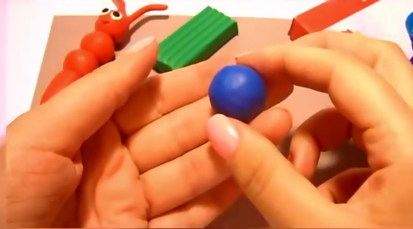 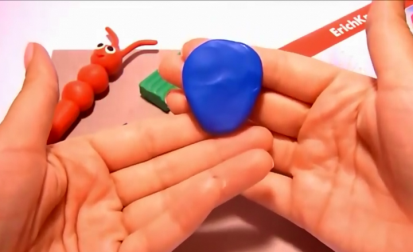 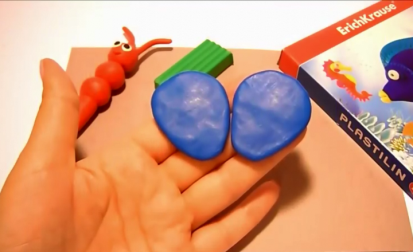 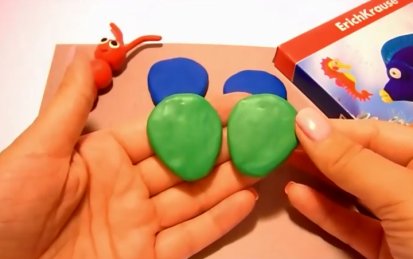 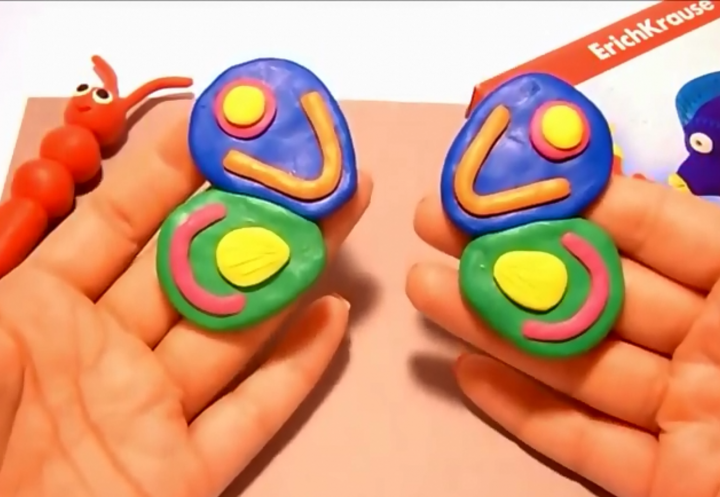 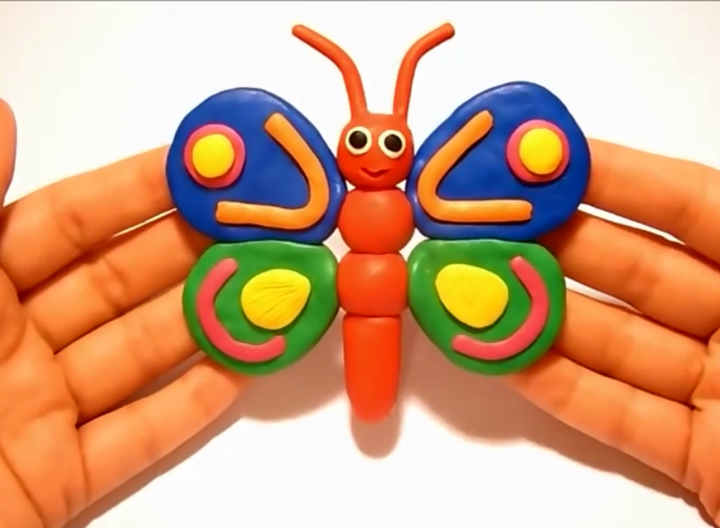 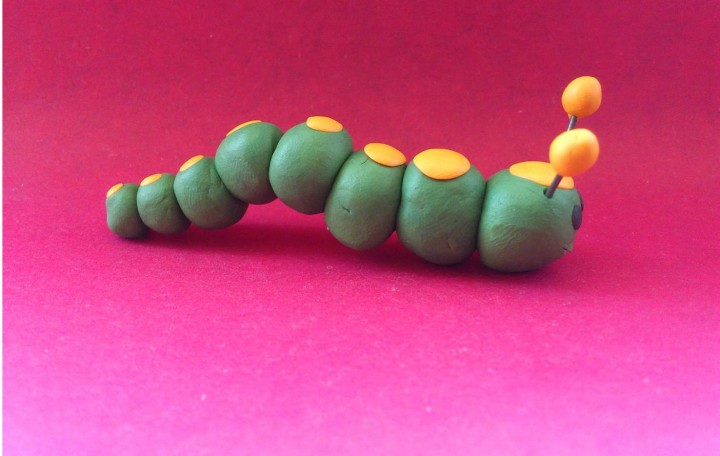 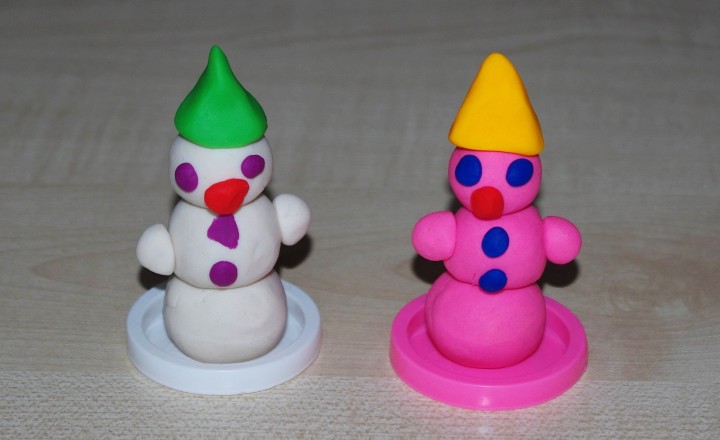 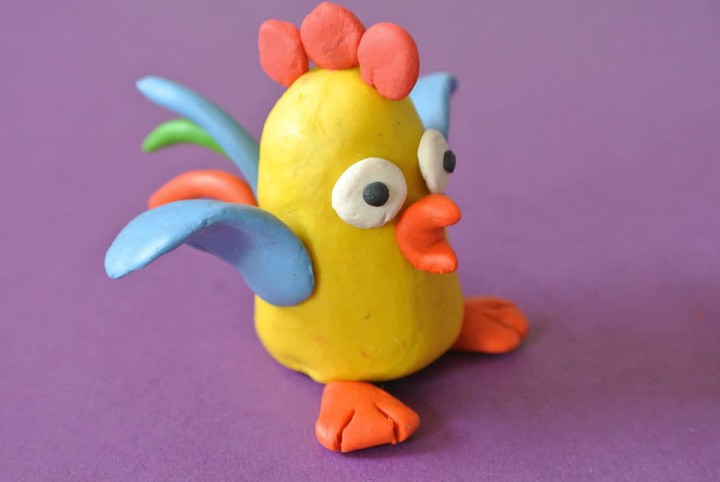 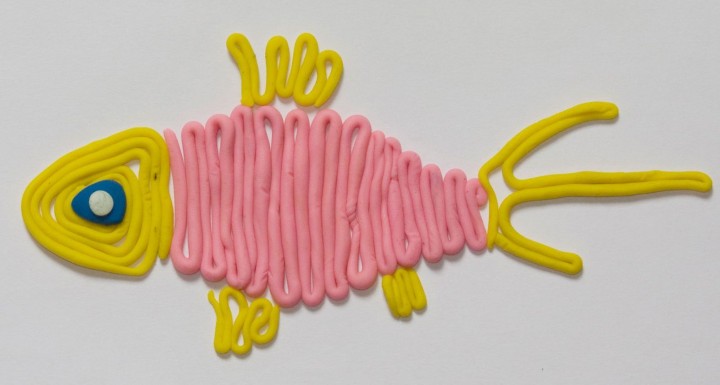 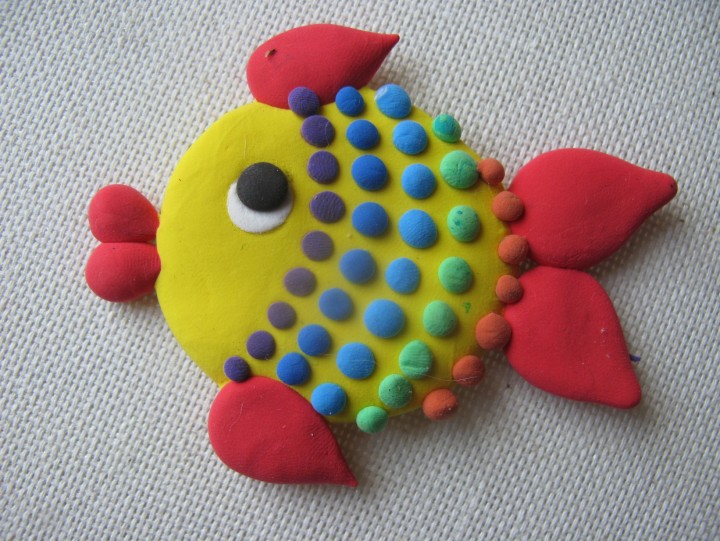 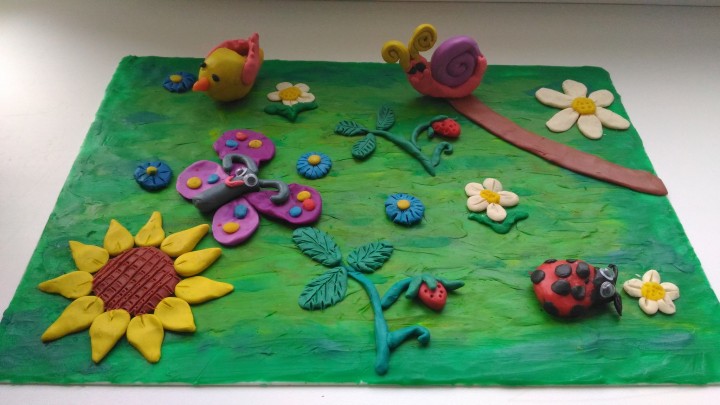 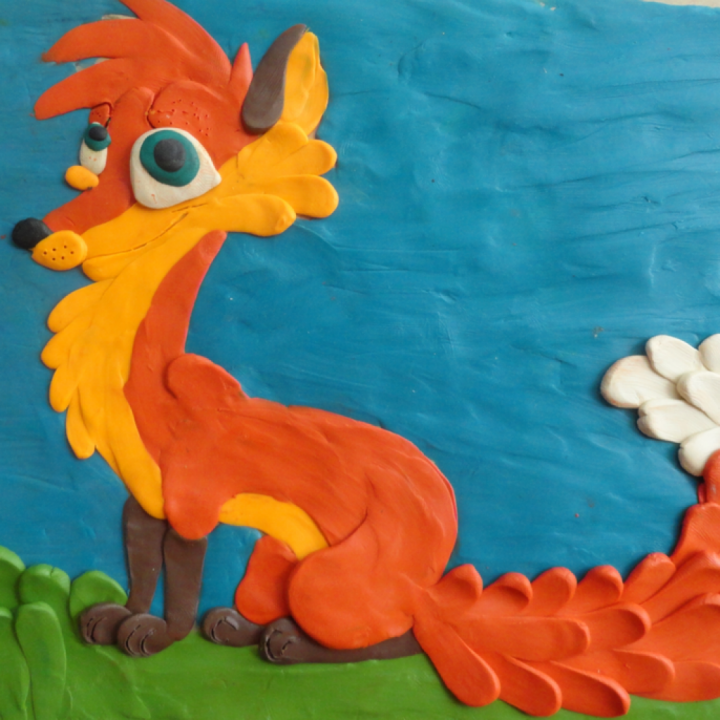 